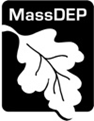 Massachusetts Department of Environmental Protection Bureau of  Air and Waste – Hazardous WasteHW RDS 04 (for use with HW RDS 22 or HW 25)Recycling Data Sheet For Marketing Used Oil Fuel Under a Class B(3) PermitMassachusetts Department of Environmental Protection Bureau of  Air and Waste – Hazardous WasteHW RDS 04 (for use with HW RDS 22 or HW 25)Recycling Data Sheet For Marketing Used Oil Fuel Under a Class B(3) PermitMassachusetts Department of Environmental Protection Bureau of  Air and Waste – Hazardous WasteHW RDS 04 (for use with HW RDS 22 or HW 25)Recycling Data Sheet For Marketing Used Oil Fuel Under a Class B(3) PermitFacility ID (if known)Important: When filling out forms on the computer, use only the tab key to move your cursor - do not use the return key.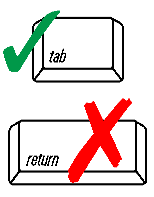 A. Summary of Recycling ActivityA. Summary of Recycling ActivityA. Summary of Recycling ActivityA. Summary of Recycling ActivityImportant: When filling out forms on the computer, use only the tab key to move your cursor - do not use the return key.1.	Does the applicant plan to send used oil fuel to another person(s)?1.	Does the applicant plan to send used oil fuel to another person(s)?1.	Does the applicant plan to send used oil fuel to another person(s)?1.	Does the applicant plan to send used oil fuel to another person(s)?Important: When filling out forms on the computer, use only the tab key to move your cursor - do not use the return key.	 Yes		 No	 Yes		 No	(If “Yes”, attach RDS 04 – 1 described below)	(If “Yes”, attach RDS 04 – 1 described below)Important: When filling out forms on the computer, use only the tab key to move your cursor - do not use the return key.2.	Does the applicant plan to receive used oil fuel from any person(s)? 2.	Does the applicant plan to receive used oil fuel from any person(s)? 2.	Does the applicant plan to receive used oil fuel from any person(s)? 2.	Does the applicant plan to receive used oil fuel from any person(s)? Important: When filling out forms on the computer, use only the tab key to move your cursor - do not use the return key.	 Yes		 No	 Yes		 No	(If “Yes”, attach RDS 04 – 2 described below)	(If “Yes”, attach RDS 04 – 2 described below)Important: When filling out forms on the computer, use only the tab key to move your cursor - do not use the return key.3.	Does the applicant plan to market (send or receive) used oil fuel that is specification used oil fuel?3.	Does the applicant plan to market (send or receive) used oil fuel that is specification used oil fuel?3.	Does the applicant plan to market (send or receive) used oil fuel that is specification used oil fuel?3.	Does the applicant plan to market (send or receive) used oil fuel that is specification used oil fuel?Important: When filling out forms on the computer, use only the tab key to move your cursor - do not use the return key.	 Yes		 No	 Yes		 No	(If “Yes”, attach RDS 04 – 3 described below)	(If “Yes”, attach RDS 04 – 3 described below)B. Recycling Data Sheet AttachmentsB. Recycling Data Sheet AttachmentsB. Recycling Data Sheet AttachmentsB. Recycling Data Sheet Attachments	(Please label all attachments clearly as listed below)	(Please label all attachments clearly as listed below)	(Please label all attachments clearly as listed below)	(Please label all attachments clearly as listed below)	Attachment	Brief Description of Information Required	Brief Description of Information Required	Brief Description of Information RequiredRDS 04 – 1:	Attach the names, addresses and EPA identification numbers of persons recyclable material is to be sent. Note whether each person is a “marketer”, “burner” or “generator” and refer to the permit, license, or approval authorizing that person’s used oil activity.RDS 04 – 2:	If it is planned to send off-specification used oil fuel to any of the persons listed in RDS 04-1, you must attach a signed RDS 04-2 certification statement as required by 310 CMR 30.255(8).RDS 04 – 3:	If specification used oil fuel is to be marketed, describe how the used oil fuel will be determined to be specification used oil fuel under the criteria listed in 310 CMR 30.216. If laboratory analysis is to be used, provide the name of each laboratory and certification status. Describe the quality assurance procedures in use at the laboratory.RDS 04 – 1:	Attach the names, addresses and EPA identification numbers of persons recyclable material is to be sent. Note whether each person is a “marketer”, “burner” or “generator” and refer to the permit, license, or approval authorizing that person’s used oil activity.RDS 04 – 2:	If it is planned to send off-specification used oil fuel to any of the persons listed in RDS 04-1, you must attach a signed RDS 04-2 certification statement as required by 310 CMR 30.255(8).RDS 04 – 3:	If specification used oil fuel is to be marketed, describe how the used oil fuel will be determined to be specification used oil fuel under the criteria listed in 310 CMR 30.216. If laboratory analysis is to be used, provide the name of each laboratory and certification status. Describe the quality assurance procedures in use at the laboratory.RDS 04 – 1:	Attach the names, addresses and EPA identification numbers of persons recyclable material is to be sent. Note whether each person is a “marketer”, “burner” or “generator” and refer to the permit, license, or approval authorizing that person’s used oil activity.RDS 04 – 2:	If it is planned to send off-specification used oil fuel to any of the persons listed in RDS 04-1, you must attach a signed RDS 04-2 certification statement as required by 310 CMR 30.255(8).RDS 04 – 3:	If specification used oil fuel is to be marketed, describe how the used oil fuel will be determined to be specification used oil fuel under the criteria listed in 310 CMR 30.216. If laboratory analysis is to be used, provide the name of each laboratory and certification status. Describe the quality assurance procedures in use at the laboratory.RDS 04 – 1:	Attach the names, addresses and EPA identification numbers of persons recyclable material is to be sent. Note whether each person is a “marketer”, “burner” or “generator” and refer to the permit, license, or approval authorizing that person’s used oil activity.RDS 04 – 2:	If it is planned to send off-specification used oil fuel to any of the persons listed in RDS 04-1, you must attach a signed RDS 04-2 certification statement as required by 310 CMR 30.255(8).RDS 04 – 3:	If specification used oil fuel is to be marketed, describe how the used oil fuel will be determined to be specification used oil fuel under the criteria listed in 310 CMR 30.216. If laboratory analysis is to be used, provide the name of each laboratory and certification status. Describe the quality assurance procedures in use at the laboratory.RDS 04 – 1:	Attach the names, addresses and EPA identification numbers of persons recyclable material is to be sent. Note whether each person is a “marketer”, “burner” or “generator” and refer to the permit, license, or approval authorizing that person’s used oil activity.RDS 04 – 2:	If it is planned to send off-specification used oil fuel to any of the persons listed in RDS 04-1, you must attach a signed RDS 04-2 certification statement as required by 310 CMR 30.255(8).RDS 04 – 3:	If specification used oil fuel is to be marketed, describe how the used oil fuel will be determined to be specification used oil fuel under the criteria listed in 310 CMR 30.216. If laboratory analysis is to be used, provide the name of each laboratory and certification status. Describe the quality assurance procedures in use at the laboratory.RDS 04 – 1:	Attach the names, addresses and EPA identification numbers of persons recyclable material is to be sent. Note whether each person is a “marketer”, “burner” or “generator” and refer to the permit, license, or approval authorizing that person’s used oil activity.RDS 04 – 2:	If it is planned to send off-specification used oil fuel to any of the persons listed in RDS 04-1, you must attach a signed RDS 04-2 certification statement as required by 310 CMR 30.255(8).RDS 04 – 3:	If specification used oil fuel is to be marketed, describe how the used oil fuel will be determined to be specification used oil fuel under the criteria listed in 310 CMR 30.216. If laboratory analysis is to be used, provide the name of each laboratory and certification status. Describe the quality assurance procedures in use at the laboratory.RDS 04 – 1:	Attach the names, addresses and EPA identification numbers of persons recyclable material is to be sent. Note whether each person is a “marketer”, “burner” or “generator” and refer to the permit, license, or approval authorizing that person’s used oil activity.RDS 04 – 2:	If it is planned to send off-specification used oil fuel to any of the persons listed in RDS 04-1, you must attach a signed RDS 04-2 certification statement as required by 310 CMR 30.255(8).RDS 04 – 3:	If specification used oil fuel is to be marketed, describe how the used oil fuel will be determined to be specification used oil fuel under the criteria listed in 310 CMR 30.216. If laboratory analysis is to be used, provide the name of each laboratory and certification status. Describe the quality assurance procedures in use at the laboratory.RDS 04 – 1:	Attach the names, addresses and EPA identification numbers of persons recyclable material is to be sent. Note whether each person is a “marketer”, “burner” or “generator” and refer to the permit, license, or approval authorizing that person’s used oil activity.RDS 04 – 2:	If it is planned to send off-specification used oil fuel to any of the persons listed in RDS 04-1, you must attach a signed RDS 04-2 certification statement as required by 310 CMR 30.255(8).RDS 04 – 3:	If specification used oil fuel is to be marketed, describe how the used oil fuel will be determined to be specification used oil fuel under the criteria listed in 310 CMR 30.216. If laboratory analysis is to be used, provide the name of each laboratory and certification status. Describe the quality assurance procedures in use at the laboratory.RDS 04 – 1:	Attach the names, addresses and EPA identification numbers of persons recyclable material is to be sent. Note whether each person is a “marketer”, “burner” or “generator” and refer to the permit, license, or approval authorizing that person’s used oil activity.RDS 04 – 2:	If it is planned to send off-specification used oil fuel to any of the persons listed in RDS 04-1, you must attach a signed RDS 04-2 certification statement as required by 310 CMR 30.255(8).RDS 04 – 3:	If specification used oil fuel is to be marketed, describe how the used oil fuel will be determined to be specification used oil fuel under the criteria listed in 310 CMR 30.216. If laboratory analysis is to be used, provide the name of each laboratory and certification status. Describe the quality assurance procedures in use at the laboratory.RDS 04 – 1:	Attach the names, addresses and EPA identification numbers of persons recyclable material is to be sent. Note whether each person is a “marketer”, “burner” or “generator” and refer to the permit, license, or approval authorizing that person’s used oil activity.RDS 04 – 2:	If it is planned to send off-specification used oil fuel to any of the persons listed in RDS 04-1, you must attach a signed RDS 04-2 certification statement as required by 310 CMR 30.255(8).RDS 04 – 3:	If specification used oil fuel is to be marketed, describe how the used oil fuel will be determined to be specification used oil fuel under the criteria listed in 310 CMR 30.216. If laboratory analysis is to be used, provide the name of each laboratory and certification status. Describe the quality assurance procedures in use at the laboratory.RDS 04 – 1:	Attach the names, addresses and EPA identification numbers of persons recyclable material is to be sent. Note whether each person is a “marketer”, “burner” or “generator” and refer to the permit, license, or approval authorizing that person’s used oil activity.RDS 04 – 2:	If it is planned to send off-specification used oil fuel to any of the persons listed in RDS 04-1, you must attach a signed RDS 04-2 certification statement as required by 310 CMR 30.255(8).RDS 04 – 3:	If specification used oil fuel is to be marketed, describe how the used oil fuel will be determined to be specification used oil fuel under the criteria listed in 310 CMR 30.216. If laboratory analysis is to be used, provide the name of each laboratory and certification status. Describe the quality assurance procedures in use at the laboratory.RDS 04 – 1:	Attach the names, addresses and EPA identification numbers of persons recyclable material is to be sent. Note whether each person is a “marketer”, “burner” or “generator” and refer to the permit, license, or approval authorizing that person’s used oil activity.RDS 04 – 2:	If it is planned to send off-specification used oil fuel to any of the persons listed in RDS 04-1, you must attach a signed RDS 04-2 certification statement as required by 310 CMR 30.255(8).RDS 04 – 3:	If specification used oil fuel is to be marketed, describe how the used oil fuel will be determined to be specification used oil fuel under the criteria listed in 310 CMR 30.216. If laboratory analysis is to be used, provide the name of each laboratory and certification status. Describe the quality assurance procedures in use at the laboratory.RDS 04 – 1:	Attach the names, addresses and EPA identification numbers of persons recyclable material is to be sent. Note whether each person is a “marketer”, “burner” or “generator” and refer to the permit, license, or approval authorizing that person’s used oil activity.RDS 04 – 2:	If it is planned to send off-specification used oil fuel to any of the persons listed in RDS 04-1, you must attach a signed RDS 04-2 certification statement as required by 310 CMR 30.255(8).RDS 04 – 3:	If specification used oil fuel is to be marketed, describe how the used oil fuel will be determined to be specification used oil fuel under the criteria listed in 310 CMR 30.216. If laboratory analysis is to be used, provide the name of each laboratory and certification status. Describe the quality assurance procedures in use at the laboratory.RDS 04 – 1:	Attach the names, addresses and EPA identification numbers of persons recyclable material is to be sent. Note whether each person is a “marketer”, “burner” or “generator” and refer to the permit, license, or approval authorizing that person’s used oil activity.RDS 04 – 2:	If it is planned to send off-specification used oil fuel to any of the persons listed in RDS 04-1, you must attach a signed RDS 04-2 certification statement as required by 310 CMR 30.255(8).RDS 04 – 3:	If specification used oil fuel is to be marketed, describe how the used oil fuel will be determined to be specification used oil fuel under the criteria listed in 310 CMR 30.216. If laboratory analysis is to be used, provide the name of each laboratory and certification status. Describe the quality assurance procedures in use at the laboratory.RDS 04 – 1:	Attach the names, addresses and EPA identification numbers of persons recyclable material is to be sent. Note whether each person is a “marketer”, “burner” or “generator” and refer to the permit, license, or approval authorizing that person’s used oil activity.RDS 04 – 2:	If it is planned to send off-specification used oil fuel to any of the persons listed in RDS 04-1, you must attach a signed RDS 04-2 certification statement as required by 310 CMR 30.255(8).RDS 04 – 3:	If specification used oil fuel is to be marketed, describe how the used oil fuel will be determined to be specification used oil fuel under the criteria listed in 310 CMR 30.216. If laboratory analysis is to be used, provide the name of each laboratory and certification status. Describe the quality assurance procedures in use at the laboratory.RDS 04 – 1:	Attach the names, addresses and EPA identification numbers of persons recyclable material is to be sent. Note whether each person is a “marketer”, “burner” or “generator” and refer to the permit, license, or approval authorizing that person’s used oil activity.RDS 04 – 2:	If it is planned to send off-specification used oil fuel to any of the persons listed in RDS 04-1, you must attach a signed RDS 04-2 certification statement as required by 310 CMR 30.255(8).RDS 04 – 3:	If specification used oil fuel is to be marketed, describe how the used oil fuel will be determined to be specification used oil fuel under the criteria listed in 310 CMR 30.216. If laboratory analysis is to be used, provide the name of each laboratory and certification status. Describe the quality assurance procedures in use at the laboratory.RDS 04 – 1:	Attach the names, addresses and EPA identification numbers of persons recyclable material is to be sent. Note whether each person is a “marketer”, “burner” or “generator” and refer to the permit, license, or approval authorizing that person’s used oil activity.RDS 04 – 2:	If it is planned to send off-specification used oil fuel to any of the persons listed in RDS 04-1, you must attach a signed RDS 04-2 certification statement as required by 310 CMR 30.255(8).RDS 04 – 3:	If specification used oil fuel is to be marketed, describe how the used oil fuel will be determined to be specification used oil fuel under the criteria listed in 310 CMR 30.216. If laboratory analysis is to be used, provide the name of each laboratory and certification status. Describe the quality assurance procedures in use at the laboratory.RDS 04 – 1:	Attach the names, addresses and EPA identification numbers of persons recyclable material is to be sent. Note whether each person is a “marketer”, “burner” or “generator” and refer to the permit, license, or approval authorizing that person’s used oil activity.RDS 04 – 2:	If it is planned to send off-specification used oil fuel to any of the persons listed in RDS 04-1, you must attach a signed RDS 04-2 certification statement as required by 310 CMR 30.255(8).RDS 04 – 3:	If specification used oil fuel is to be marketed, describe how the used oil fuel will be determined to be specification used oil fuel under the criteria listed in 310 CMR 30.216. If laboratory analysis is to be used, provide the name of each laboratory and certification status. Describe the quality assurance procedures in use at the laboratory.RDS 04 – 1:	Attach the names, addresses and EPA identification numbers of persons recyclable material is to be sent. Note whether each person is a “marketer”, “burner” or “generator” and refer to the permit, license, or approval authorizing that person’s used oil activity.RDS 04 – 2:	If it is planned to send off-specification used oil fuel to any of the persons listed in RDS 04-1, you must attach a signed RDS 04-2 certification statement as required by 310 CMR 30.255(8).RDS 04 – 3:	If specification used oil fuel is to be marketed, describe how the used oil fuel will be determined to be specification used oil fuel under the criteria listed in 310 CMR 30.216. If laboratory analysis is to be used, provide the name of each laboratory and certification status. Describe the quality assurance procedures in use at the laboratory.RDS 04 – 1:	Attach the names, addresses and EPA identification numbers of persons recyclable material is to be sent. Note whether each person is a “marketer”, “burner” or “generator” and refer to the permit, license, or approval authorizing that person’s used oil activity.RDS 04 – 2:	If it is planned to send off-specification used oil fuel to any of the persons listed in RDS 04-1, you must attach a signed RDS 04-2 certification statement as required by 310 CMR 30.255(8).RDS 04 – 3:	If specification used oil fuel is to be marketed, describe how the used oil fuel will be determined to be specification used oil fuel under the criteria listed in 310 CMR 30.216. If laboratory analysis is to be used, provide the name of each laboratory and certification status. Describe the quality assurance procedures in use at the laboratory.RDS 04 – 1:	Attach the names, addresses and EPA identification numbers of persons recyclable material is to be sent. Note whether each person is a “marketer”, “burner” or “generator” and refer to the permit, license, or approval authorizing that person’s used oil activity.RDS 04 – 2:	If it is planned to send off-specification used oil fuel to any of the persons listed in RDS 04-1, you must attach a signed RDS 04-2 certification statement as required by 310 CMR 30.255(8).RDS 04 – 3:	If specification used oil fuel is to be marketed, describe how the used oil fuel will be determined to be specification used oil fuel under the criteria listed in 310 CMR 30.216. If laboratory analysis is to be used, provide the name of each laboratory and certification status. Describe the quality assurance procedures in use at the laboratory.RDS 04 – 1:	Attach the names, addresses and EPA identification numbers of persons recyclable material is to be sent. Note whether each person is a “marketer”, “burner” or “generator” and refer to the permit, license, or approval authorizing that person’s used oil activity.RDS 04 – 2:	If it is planned to send off-specification used oil fuel to any of the persons listed in RDS 04-1, you must attach a signed RDS 04-2 certification statement as required by 310 CMR 30.255(8).RDS 04 – 3:	If specification used oil fuel is to be marketed, describe how the used oil fuel will be determined to be specification used oil fuel under the criteria listed in 310 CMR 30.216. If laboratory analysis is to be used, provide the name of each laboratory and certification status. Describe the quality assurance procedures in use at the laboratory.RDS 04 – 1:	Attach the names, addresses and EPA identification numbers of persons recyclable material is to be sent. Note whether each person is a “marketer”, “burner” or “generator” and refer to the permit, license, or approval authorizing that person’s used oil activity.RDS 04 – 2:	If it is planned to send off-specification used oil fuel to any of the persons listed in RDS 04-1, you must attach a signed RDS 04-2 certification statement as required by 310 CMR 30.255(8).RDS 04 – 3:	If specification used oil fuel is to be marketed, describe how the used oil fuel will be determined to be specification used oil fuel under the criteria listed in 310 CMR 30.216. If laboratory analysis is to be used, provide the name of each laboratory and certification status. Describe the quality assurance procedures in use at the laboratory.RDS 04 – 1:	Attach the names, addresses and EPA identification numbers of persons recyclable material is to be sent. Note whether each person is a “marketer”, “burner” or “generator” and refer to the permit, license, or approval authorizing that person’s used oil activity.RDS 04 – 2:	If it is planned to send off-specification used oil fuel to any of the persons listed in RDS 04-1, you must attach a signed RDS 04-2 certification statement as required by 310 CMR 30.255(8).RDS 04 – 3:	If specification used oil fuel is to be marketed, describe how the used oil fuel will be determined to be specification used oil fuel under the criteria listed in 310 CMR 30.216. If laboratory analysis is to be used, provide the name of each laboratory and certification status. Describe the quality assurance procedures in use at the laboratory.RDS 04 – 1:	Attach the names, addresses and EPA identification numbers of persons recyclable material is to be sent. Note whether each person is a “marketer”, “burner” or “generator” and refer to the permit, license, or approval authorizing that person’s used oil activity.RDS 04 – 2:	If it is planned to send off-specification used oil fuel to any of the persons listed in RDS 04-1, you must attach a signed RDS 04-2 certification statement as required by 310 CMR 30.255(8).RDS 04 – 3:	If specification used oil fuel is to be marketed, describe how the used oil fuel will be determined to be specification used oil fuel under the criteria listed in 310 CMR 30.216. If laboratory analysis is to be used, provide the name of each laboratory and certification status. Describe the quality assurance procedures in use at the laboratory.RDS 04 – 1:	Attach the names, addresses and EPA identification numbers of persons recyclable material is to be sent. Note whether each person is a “marketer”, “burner” or “generator” and refer to the permit, license, or approval authorizing that person’s used oil activity.RDS 04 – 2:	If it is planned to send off-specification used oil fuel to any of the persons listed in RDS 04-1, you must attach a signed RDS 04-2 certification statement as required by 310 CMR 30.255(8).RDS 04 – 3:	If specification used oil fuel is to be marketed, describe how the used oil fuel will be determined to be specification used oil fuel under the criteria listed in 310 CMR 30.216. If laboratory analysis is to be used, provide the name of each laboratory and certification status. Describe the quality assurance procedures in use at the laboratory.RDS 04 – 1:	Attach the names, addresses and EPA identification numbers of persons recyclable material is to be sent. Note whether each person is a “marketer”, “burner” or “generator” and refer to the permit, license, or approval authorizing that person’s used oil activity.RDS 04 – 2:	If it is planned to send off-specification used oil fuel to any of the persons listed in RDS 04-1, you must attach a signed RDS 04-2 certification statement as required by 310 CMR 30.255(8).RDS 04 – 3:	If specification used oil fuel is to be marketed, describe how the used oil fuel will be determined to be specification used oil fuel under the criteria listed in 310 CMR 30.216. If laboratory analysis is to be used, provide the name of each laboratory and certification status. Describe the quality assurance procedures in use at the laboratory.RDS 04 – 1:	Attach the names, addresses and EPA identification numbers of persons recyclable material is to be sent. Note whether each person is a “marketer”, “burner” or “generator” and refer to the permit, license, or approval authorizing that person’s used oil activity.RDS 04 – 2:	If it is planned to send off-specification used oil fuel to any of the persons listed in RDS 04-1, you must attach a signed RDS 04-2 certification statement as required by 310 CMR 30.255(8).RDS 04 – 3:	If specification used oil fuel is to be marketed, describe how the used oil fuel will be determined to be specification used oil fuel under the criteria listed in 310 CMR 30.216. If laboratory analysis is to be used, provide the name of each laboratory and certification status. Describe the quality assurance procedures in use at the laboratory.RDS 04 – 1:	Attach the names, addresses and EPA identification numbers of persons recyclable material is to be sent. Note whether each person is a “marketer”, “burner” or “generator” and refer to the permit, license, or approval authorizing that person’s used oil activity.RDS 04 – 2:	If it is planned to send off-specification used oil fuel to any of the persons listed in RDS 04-1, you must attach a signed RDS 04-2 certification statement as required by 310 CMR 30.255(8).RDS 04 – 3:	If specification used oil fuel is to be marketed, describe how the used oil fuel will be determined to be specification used oil fuel under the criteria listed in 310 CMR 30.216. If laboratory analysis is to be used, provide the name of each laboratory and certification status. Describe the quality assurance procedures in use at the laboratory.RDS 04 – 1:	Attach the names, addresses and EPA identification numbers of persons recyclable material is to be sent. Note whether each person is a “marketer”, “burner” or “generator” and refer to the permit, license, or approval authorizing that person’s used oil activity.RDS 04 – 2:	If it is planned to send off-specification used oil fuel to any of the persons listed in RDS 04-1, you must attach a signed RDS 04-2 certification statement as required by 310 CMR 30.255(8).RDS 04 – 3:	If specification used oil fuel is to be marketed, describe how the used oil fuel will be determined to be specification used oil fuel under the criteria listed in 310 CMR 30.216. If laboratory analysis is to be used, provide the name of each laboratory and certification status. Describe the quality assurance procedures in use at the laboratory.RDS 04 – 1:	Attach the names, addresses and EPA identification numbers of persons recyclable material is to be sent. Note whether each person is a “marketer”, “burner” or “generator” and refer to the permit, license, or approval authorizing that person’s used oil activity.RDS 04 – 2:	If it is planned to send off-specification used oil fuel to any of the persons listed in RDS 04-1, you must attach a signed RDS 04-2 certification statement as required by 310 CMR 30.255(8).RDS 04 – 3:	If specification used oil fuel is to be marketed, describe how the used oil fuel will be determined to be specification used oil fuel under the criteria listed in 310 CMR 30.216. If laboratory analysis is to be used, provide the name of each laboratory and certification status. Describe the quality assurance procedures in use at the laboratory.RDS 04 – 1:	Attach the names, addresses and EPA identification numbers of persons recyclable material is to be sent. Note whether each person is a “marketer”, “burner” or “generator” and refer to the permit, license, or approval authorizing that person’s used oil activity.RDS 04 – 2:	If it is planned to send off-specification used oil fuel to any of the persons listed in RDS 04-1, you must attach a signed RDS 04-2 certification statement as required by 310 CMR 30.255(8).RDS 04 – 3:	If specification used oil fuel is to be marketed, describe how the used oil fuel will be determined to be specification used oil fuel under the criteria listed in 310 CMR 30.216. If laboratory analysis is to be used, provide the name of each laboratory and certification status. Describe the quality assurance procedures in use at the laboratory.Massachusetts Department of Environmental Protection Bureau of Air and Waste  – Hazardous WasteHW RDS 04 -2  (for use with HW RDS 04)Massachusetts Department of Environmental Protection Bureau of Air and Waste  – Hazardous WasteHW RDS 04 -2  (for use with HW RDS 04)Facility ID (if known)Certification StatementCertification StatementCertification StatementI certify under penalty of law that I have notified EPA and the Department of all used fuel oil activity that I have engaged in. Further, I certify that all off-specification used oil fuel received by me is burned only in an industrial or utility boiler or industrial furnace.I certify under penalty of law that I have notified EPA and the Department of all used fuel oil activity that I have engaged in. Further, I certify that all off-specification used oil fuel received by me is burned only in an industrial or utility boiler or industrial furnace.I certify under penalty of law that I have notified EPA and the Department of all used fuel oil activity that I have engaged in. Further, I certify that all off-specification used oil fuel received by me is burned only in an industrial or utility boiler or industrial furnace.I certify under penalty of law that I have notified EPA and the Department of all used fuel oil activity that I have engaged in. Further, I certify that all off-specification used oil fuel received by me is burned only in an industrial or utility boiler or industrial furnace.I certify under penalty of law that I have notified EPA and the Department of all used fuel oil activity that I have engaged in. Further, I certify that all off-specification used oil fuel received by me is burned only in an industrial or utility boiler or industrial furnace.I certify under penalty of law that I have notified EPA and the Department of all used fuel oil activity that I have engaged in. Further, I certify that all off-specification used oil fuel received by me is burned only in an industrial or utility boiler or industrial furnace.Print NamePosition/TitlePosition/TitleAuthorized SignatureDate (MM/DD/YYYY)Date (MM/DD/YYYY)